Dobrý den, milá 6.B,dnes nás čeká opakování hmyzu s proměnou nedokonalou. Všechny informace potřebné k vyplnění odpovědí jsou v zápisech v sešitě (tedy pokud jsou v sešitě zápisy ). Opět prosím o zaslání fotky (nejpozději do čtvrtka do 12:00).Přeji, ať to hezky jde a budu se těšit na pondělní online hodinu – minulá byla bezva.A. N.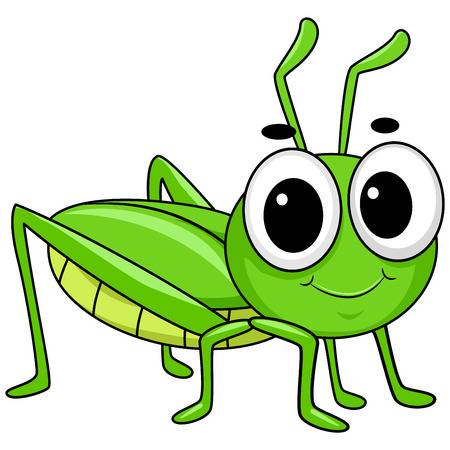 OPAKOVÁNÍ – HMYZ S PROMĚNOU NEDOKONALOU1) Dopište stádia vývoje hmyzu s proměnou nedokonalou.____________________  ____________________  DOSPĚLEC2) Jaké stádium vývoje má navíc hmyz s proměnou dokonalou?____________________3) Z níže uvedené nabídky vypište skupiny hmyzu, pro které je typická proměna nedokonalá (nápověda: jsou to ty, které jsme už probírali).BLECHY, DVOUKŘÍDLÍ, VÁŽKY, SÍŤOKŘÍDLÍ, BROUCI, PLOŠTICE, STEJNOKŘÍDLÍ, BLANOKŘÍDLÍ, ROVNOKŘÍDLÍ, MOTÝLI, VŠI.______________________________________________________________________________________________________________________________________________________4) Napište správnou odpověď.Jak se živí vážky – býložravě, nebo dravě? ____________________Co je to najáda – vajíčko, nebo larva vážky? ____________________Čím se živí stejnokřídlí (křísi, mšice)? _____________________________________Jak se nazývají křísi, kteří žijí v teplých krajích a vydávají cvrčivé zvuky orgánem umístěným na zadečku? ____________________Jak se nazývají křísi, jejichž larvy si vytvářejí pěnová „hnízda“? _________________Proč jsou pro nás mšice „nevítanými hosty“? _____________________________________________________________________Co mají vši na konci končetin – čím se přidržují na vlasech? ____________________Jak se nazývají vajíčka vší? ____________________Která veš může přenášet nebezpečná onemocnění – veš dětská, nebo veš šatní? ____________________Jak se nazývá ploštice, která je pestře zbarvená a vytváří velké kolonie? _____________________________________Co je to tzv. stridulace? ____________________Jak se živí saranče obecná – býložravě, nebo dravě? ____________________A TO JE PRO DNEŠEK VŠE. KRÁSNÝ DEN!